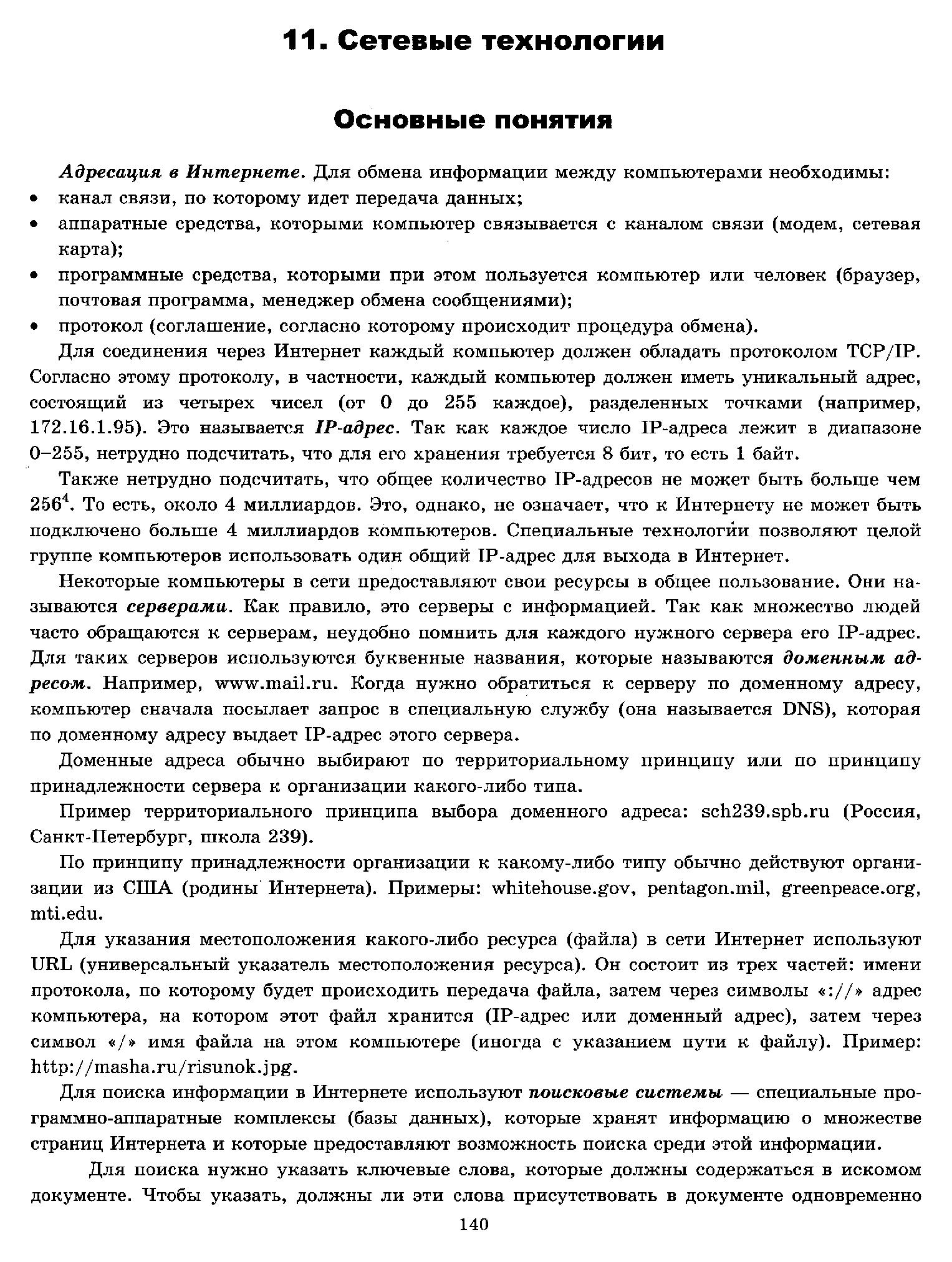 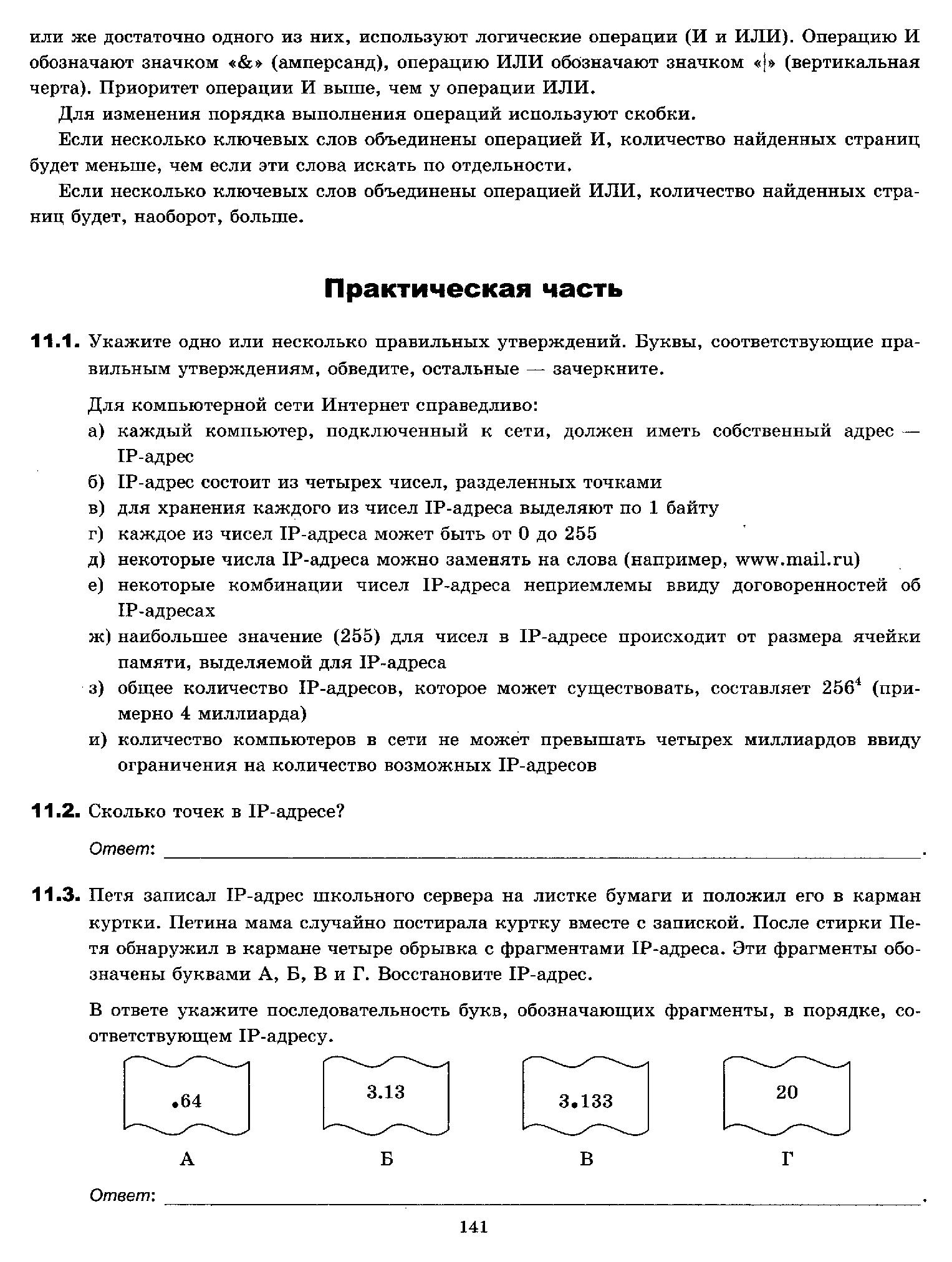 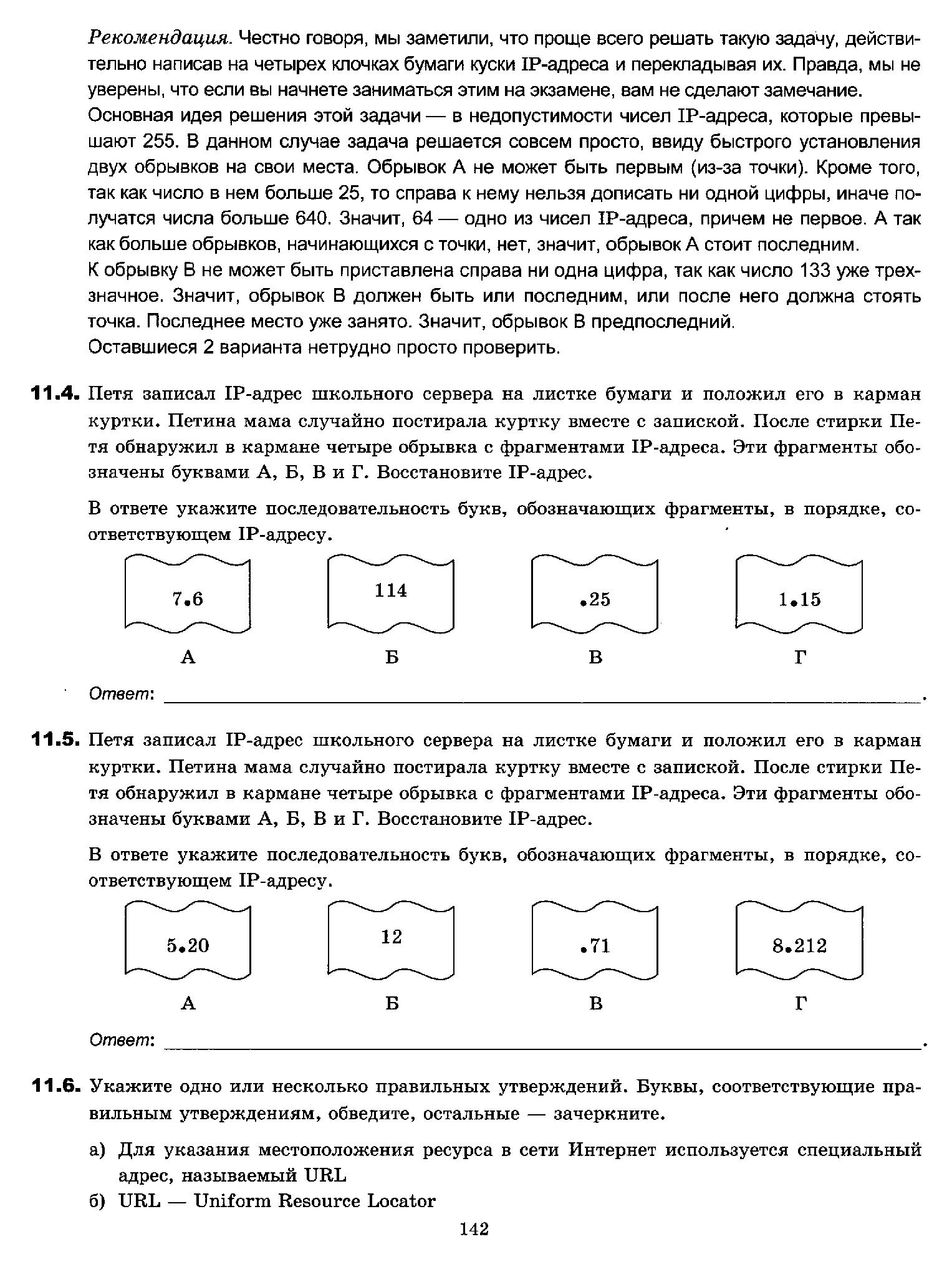 Основные понятия записать в тетрадь и ответить на вопросы практической части.  Все выполненные задания отправить  до 26.04.20г. до 18 00 по адресу: leshenko410@mail.ru.